Applicator Name _______________________________________	_________________ License No.    __________	Supervising Applicator Name _______________	_____________________ License No.    _________________   (if applicable)Name 		Business Phone (	)   	Address (Route or Street)     	City	State	Zip CodeLocation		 Specific Crop/Commodity/Structure/Other    	                                                                                                                                 Size of Area Treated 	Target Pest(s)   	 Start Time         :          AM / PM   End Time          :          AM / PM   Equipment Information                                                                	  Total Amount of Concentrate Product(s)    	                                                                                                                                                                                                               Total Amount of Carrier  	 Total Amount of “Other” Material 	  Restricted Entry Interval (required for agricultural applications) 	                                                                                                                                                                                                             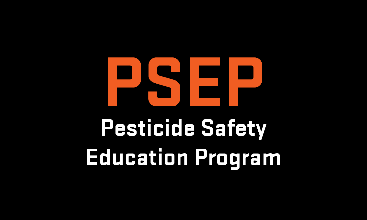 See PSEP’s website for more recordkeeping templates and information https://agsci.oregonstate.edu/psep/resourcesAdapted from University of Wisconsin Extension materials, April 2020How to Use this Pesticide Application Record FormFill out the relevant sections of this form on the day that you apply any pesticide. Keep the form on file for at least 3 years to comply with all current federal and Oregon recordkeeping requirements.Restricted-Use Pesticide (RUP): Put an ‘X’ in the box in the upper righthand corner of the form if you applied a restricted- use pesticide. This will make it easier to retrieve records of such applications for the USDA upon request.Applicator: To save time, fill out the applicator information before you make photocopies of the form. If supervising a Pesticide Apprentice or Trainee the full name and pesticide license number of the supervising applicator and the Apprentice and/or trainee is required.Client: Fill out this part of the form if you are a commercial or public applicator, or if you are applying pesticides as part of a demonstration or research project.Treated Site:Location: The address or a geographic description of the application site (such as circle number, map number or township/section/range), or GPS coordinates and the size of the area treated (acres, square feet, linear feet, etc.). Provide enough information that would allow someone to find the way to the location of the application. For example, if you use a field-numbering system, enter the field number on the form but also have a copy of the farm plan on file where you keep your pesticide records; that way, a person could look at the farm plan and determine how to get to the field in question.Specific Crop/Commodity/Structure /Other: For each pesticide product applied, the specific crop or site of application: Agricultural applications - the specific crop"General” and “Structural” applications - the specific area (exterior wall voids, kitchen cabinets, interior foundation, living room baseboards, etc.)“Ornamental applications” - the general area (front yard, hedge, fruit tree, etc.)Other applications – descriptions, similar to the examples above.Size of Area Treated: Generally speaking, use whatever units of measurement are on the label. Examples include acres, feet of row, cubic feet, etc. This information is required for agricultural applications but recommended for all applications.Target Pest(s): Be as specific as possible; this will help you determine how effective the application was. For commercial applicators, it is especially important that your client know which pests the treatment was intended to control.Pesticide(s) Used: You can get the requested information from the product label. If you tank mix 2 or more pesticide products, record each product separately. If you use a restricted-use pesticide, even in a tank mix with general-use pesticides, put an ‘X’ in the box in the upper right-hand corner of the form.Pesticide Supplier: The full name of the individual or business that supplied the pesticide to you. Do not use initials, nicknames, or partial names. Required for commercial or public applicator, or if you are applying pesticides as part of a demonstration or research project.Active Ingredient(s): This information is required for agricultural applications but recommended for all applications. Record the common name of the active ingredient that appears in the ingredients statement. If a product contains more than 1 active ingredient (as is the case with all pre-packaged tank mixes), record the common name of each active ingredient.This template is not sufficient for fumigations. Visit Oregon OSHA’s website for information on additional requirements: https://osha.oregon.gov/Pages/topics/fumigants-and-fumigation.aspxApplication Information: If you apply a tank mix, be sure to record the total amounts for each product in the mix.Total Amount of Concentrate Product(s): include unit of measure (ounces, pounds, pints, quarts, etc.) Total Amount of Carrier: include unit of measure (acre, square feet, etc.) or if a specific unit of measure is not applicable, the total amount applied to site. Total Amount of “Other” Material: This could include materials such as spreader/ sticker, wetting agent, or drift retardant.Equipment Information: Identify the application equipment used (aerosol can, speed sprayer, backpack sprayer, fogger, etc.) and, if applied aerially, the FAA or “N” number of the aircraft.Comments: Although not required by law, additional comments can help you evaluate the effectiveness of the pesticide application. Examples include weather conditions, application equipment, adjuvants, and timing of application (e.g., preplant incorporated or postemergence). Because you will use a separate recordkeeping form for each application, write your optional comments on the blank back of the photocopied form.Trade Name    	                                                                    EPA Reg. No.  	                                                                           Pesticide Supplier                                                                	 Active Ingredient(s) 	                                                          Trade Name    	                                                                    EPA Reg. No.  	                                                                           Pesticide Supplier                                                                	 Active Ingredient(s) 	                                                          Trade Name    	                                                                    EPA Reg. No.  	                                                                           Pesticide Supplier                                                                	 Active Ingredient(s) 	                                                          